                                                                                                                                                                                                        О Т К Р Ы Т О Е    А К Ц И О Н Е Р Н О Е     О Б Щ Е С Т В О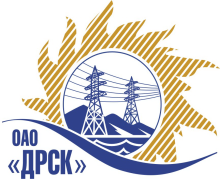 		Протокол выбора победителягород  Благовещенск, ул. Шевченко, 28ПРЕДМЕТ ЗАКУПКИ:Открытый электронный запрос предложений   «Зимние костюмы для защиты от воздействия электрической дуги» для нужд филиалов ОАО «ДРСК» «Приморские электрические сети», «Хабаровские электрические сети» «Электрические сети Еврейской автономной области», «Южно-Якутские электрические сети».Плановая стоимость: 7 722 000 руб. без учета НДСПРИСУТСТВОВАЛИ: постоянно действующая Закупочная комиссия 2-го уровня.ВОПРОСЫ, ВЫНОСИМЫЕ НА РАССМОТРЕНИЕ ЗАКУПОЧНОЙ КОМИССИИ: 1. О признании предложений соответствующими условиям закупки2. О признании предложения несоответствующим  условиям закупки3. О предварительной ранжировки предложений4. О проведении переторжки5. О ранжировки предложений Участников закупки. Выбор победителяВОПРОС 1 «О признании предложений соответствующими условиям закупки»ОТМЕТИЛИ:Предложения ЗАО "ПК РОССПЕЙС" (391964, Россия, Рязанская область, г. Ряжск, ул. Дзержинского, д. 1), ЗАО "ФПГ Энергоконтракт" (117036, г. Москва, ул. Профсоюзная, д. 3 ) признаются удовлетворяющими по существу условиям закупки. Предлагается принять данные предложения к дальнейшему рассмотрению.РЕШИЛИ:Признать предложения ЗАО "ПК РОССПЕЙС" г. Ряжск, ЗАО "ФПГ Энергоконтракт" г. Москва соответствующими условиям закупки.ВОПРОС 2 «О признании предложения несоответствующим условиям закупки»ОТМЕТИЛИ:Согласно п. 3 Технического задания обязательным условием является предоставление с общим пакетом документов для закупочной процедуры деклараций соответствия, сертификатов и санитарно - гигиенических заключений. ООО "ТД Лига Спецодежды" г. Москва не предоставил сертификат соответствия на подшлемник зимний термостойкий. Предоставлен сертификат соответствия на подшлемник зимний термостойкий, входящий в комплект костюма СП06-3/60Ва. В техническом предложении поставщика не указано - какой подшлемник предлагается к поставке.  Так же, не подтверждены защитные свойства костюма СП06-3/47 протоколом испытаний, что не соответствует закупочной документации. Выявлено несоответствие модели костюма, указанного в коммерческом предложении и в сертификате соответствия – СП08-3/47 и СП06-3/47.В состав костюма должны входить куртка, жилетка, полукомбинезон. Поставщиком предложен костюм, который состоит из куртки, брюк и рубашки, что является несоответствием требованиям  п.3.3 технического задания заказчика.РЕШИЛИ:Отклонить предложение ООО "ТД Лига Спецодежды" г. МоскваОТМЕТИЛИ:Согласно п. 3 Технического задания обязательным условием является предоставление с общим пакетом документов для закупочной процедуры деклараций соответствия, сертификатов и санитарно - гигиенических заключений, участник  ЗАО "Восток-Сервис-Амур" г. Хабаровск данные документы не предоставил. В предложении о сертификатах сказано, что сертификаты будут предоставлены при поставке товара, что не соответствует п.3.1 тех. задания заказчика.РЕШИЛИ:Отклонить предложение "Восток-Сервис-Амур" г. Хабаровск  как несоответствующее условиям закупки.ВОПРОС 3 «О предварительной ранжировке предложений»ОТМЕТИЛИ:В соответствии с требованиями и условиями, предусмотренными извещением о закупке и Закупочной документацией, предлагается предварительно ранжировать предложения следующим образом: РЕШИЛИ:Утвердить предварительную ранжировку предложений.ВОПРОС 4 «О проведении переторжки»ОТМЕТИЛИ:Учитывая результаты экспертизы предложений Участников закупки, Закупочная комиссия полагает не целесообразным проведение переторжки.РЕШИЛИ:Процедуру переторжки не проводить.ВОПРОС 5 «О ранжировки предложений Участников закупки. Выбор победителя»ОТМЕТИЛИ:В соответствии с требованиями и условиями, предусмотренными извещением о закупке и Закупочной документацией, предлагается ранжировать предложения следующим образом: На основании вышеприведенной ранжировки предложений предлагается признать Победителем Участника, занявшего первое место, а именно: ЗАО "ПК РОССПЕЙС" г. Ряжск -  Стоимость предложения:  Стоимость предложения:  4 724 647,00 руб. (Цена без НДС). (5 575 083,46 руб. с учетом НДС).Срок поставки: до 30 сентября 2013г.Условия оплаты: в течение 30 календарных дней с момента получения продукции на склад Грузополучателя , до 30.10.2013г.Гарантийный срок: 12 месяцев.Предложение действительно до 30 сентября 2013г.РЕШИЛИ:Утвердить ранжировку предложений.Признать Победителем ЗАО "ПК РОССПЕЙС" г. Ряжск -  Стоимость предложения:  Стоимость предложения:  4 724 647,00 руб. (Цена без НДС). (5 575 083,46 руб. с учетом НДС). Срок поставки: до 30 сентября 2013г.Условия оплаты: в течение 30 календарных дней с момента получения продукции на склад Грузополучателя , до 30.10.2013г.Гарантийный срок: 12 месяцев. Предложение действительно до 30 сентября 2013г.ДАЛЬНЕВОСТОЧНАЯ РАСПРЕДЕЛИТЕЛЬНАЯ СЕТЕВАЯ КОМПАНИЯУл.Шевченко, 28,   г.Благовещенск,  675000,     РоссияТел: (4162) 397-359; Тел/факс (4162) 397-200, 397-436Телетайп    154147 «МАРС»;         E-mail: doc@drsk.ruОКПО 78900638,    ОГРН  1052800111308,   ИНН/КПП  2801108200/280150001№  349/МЭ-ВП«01» июля 2013 годаМесто в предварительной ранжировкеНаименование и адрес участникаЦена заявки и иные существенные условия1 местоЗАО "ПК РОССПЕЙС" г. РяжскСтоимость предложения:  4 724 647,00 руб. (Цена без НДС). (5 575 083,46 руб. с учетом НДС). Срок поставки: до 30 сентября 2013г.Условия оплаты: в течение 30 календарных дней с момента получения продукции на склад Грузополучателя, до 30.10.2013г.Гарантийный срок: 12 месяцев.Предложение действительно до 30 сентября 2013г.2 местоЗАО "ФПГ Энергоконтракт" (117036, г. МоскваСтоимость предложения:   5 562 478,60 руб. (Цена без НДС)(6 563 724,75 руб. с учетом НДС)Срок поставки: до 30 сентября 2013г.Условия оплаты: в течение 30 календарных дней с момента получения продукции на склад Грузополучателя.Гарантийный срок: При соблюдении потребителем правил эксплуатации, ухода и хранения, гарантийный срок качества изготовления продукции:Термостойкие костюмы – 12 месяцев с даты поставки.Термостойкие трикотажные изделия – 6 месяцев с даты поставки.Обувь для защиты от повышенных температур – 72 дня с даты поставки.Предложение действительно до 31 декабря 2013г.Место в Наименование и адрес участникаЦена заявки и иные существенные условия1 местоЗАО "ПК РОССПЕЙС" г. РяжскСтоимость предложения:  4 724 647,00 руб. (Цена без НДС). (5 575 083,46 руб. с учетом НДС). Срок поставки: до 30 сентября 2013г.Условия оплаты: в течение 30 календарных дней с момента получения продукции на склад Грузополучателя , до 30.10.2013г.Гарантийный срок: 12 месяцев.Предложение действительно до 30 сентября 2013г.2 местоЗАО "ФПГ Энергоконтракт" (117036, г. МоскваСтоимость предложения:   5 562 478,60 руб. (Цена без НДС)(6 563 724,75 руб. с учетом НДС)Срок поставки: до 30 сентября 2013г.Условия оплаты: в течение 30 календарных дней с момента получения продукции на склад Грузополучателя.Гарантийный срок: При соблюдении потребителем правил эксплуатации, ухода и хранения, гарантийный срок качества изготовления продукции:Термостойкие костюмы – 12 месяцев с даты поставки.Термостойкие трикотажные изделия – 6 месяцев с даты поставки.Обувь для защиты от повышенных температур – 72 дня с даты поставки.Предложение действительно до 31 декабря 2013г.Ответственный секретарь Закупочной комиссии: Моторина О.А. «___»______2013 г._______________________________Технический секретарь Закупочной комиссии: Терёшкина Г.М.  «___»______2013 г._______________________________